Social Media For ResearchersD3:  Using Mendeley What is it?  Mendeley is a researcher profiling service.Why bother?  Having a Mendeley account can help your peers to find your research publications and can help you connect with fellow researchers.Risks: Low risk. Can be deleted if not wanted.  However you should think carefully before uploading papers to the service due to issues such as copyright infringement and fragmentation of access to your papers.Exercise 1:  FamiliarisationD3.1	View the Mendely home page at http://www.mendeley.com/  Then search for papers in an area of interest to you. 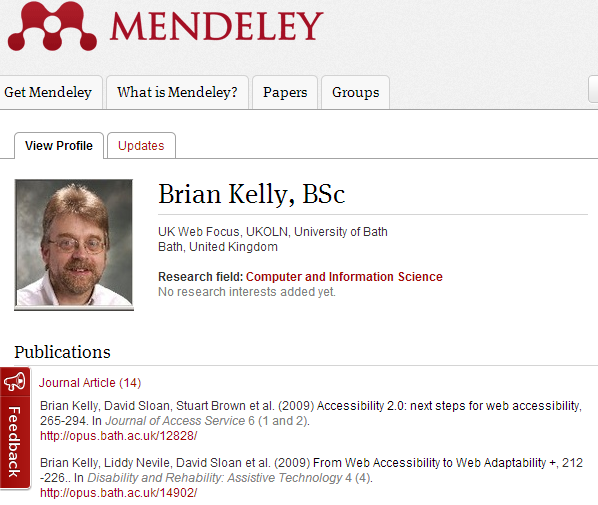 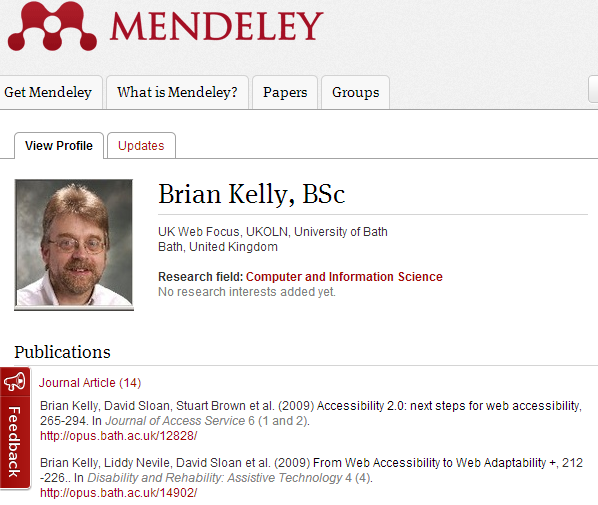 D3.2	View the Mendeley profile such as the one at http://www.mendeley.com/
profiles/brian-kelly/  (as shown in Figure 1)Exercise 2:  RegisteringD3.3	Click on the Sign up link at the top of the page and sign up for a Mendeley account.Exercise 3:  Learning More D3.4	Go to the Mendeley tutorial at http://gettingstarted.mendeley.com/ Read some of the pages which describe how to get started with Mendeley.Exercise 4:  SearchingD3.5	Use the search facility to search for a paper on “The Role of the LinkedIn Social Media in Building the Personal Image”. Exercise 5:  Using Mendeley Groups D3.6	Use a search term such as “social networks” and search for relevant groups on this topic which are available in Mendeley.D3.7	Find a popular group and observe the nature of the discussions.Social Media For ResearchersD3:  Using Mendeley What is it?  Mendeley is a researcher profiling service.Why bother?  Having a Mendeley account can help your peers to find your research publications and can help you connect with fellow researchers.Risks: Low risk. Can be deleted if not wanted.  However you should think carefully before uploading papers to the service due to issues such as copyright infringement and fragmentation of access to your papers.Exercise 1:  FamiliarisationD3.1	View the Mendely home page at http://www.mendeley.com/  Then search for papers in an area of interest to you. D3.2	View the Mendeley profile such as the one at http://www.mendeley.com/
profiles/brian-kelly/  (as shown in Figure 1)Exercise 2:  RegisteringD3.3	Click on the Sign up link at the top of the page and sign up for a Mendeley account.Exercise 3:  Learning More D3.4	Go to the Mendeley tutorial at http://gettingstarted.mendeley.com/ Read some of the pages which describe how to get started with Mendeley.Exercise 4:  SearchingD3.5	Use the search facility to search for a paper on “The Role of the LinkedIn Social Media in Building the Personal Image”. Exercise 5:  Using Mendeley Groups D3.6	Use a search term such as “social networks” and search for relevant groups on this topic which are available in Mendeley.D3.7	Find a popular group and observe the nature of the discussions.Creating an Mendeley AccountHow easy was it to create a Mendeley account? Why would you wish to create and use Mendeley?LimitationsWhat limitations do you feel Mendeley has? Questions and CommentsMake a note of any questions and comments you have about Mendeley. Further Information and Useful LinksFor further information on Mendeley see:Mendeley, Wikipedia, https://en.wikipedia.org/wiki/MendeleyAltmetrics posts, Mendeley blog, http://blog.mendeley.com/tag/altmetrics/Research Intelligence - Alt-metrics: fairer, faster impact data?, THE blog, 23 Aug 2012, http://www.timeshighereducation.co.uk/420926.articleCreating an Mendeley AccountHow easy was it to create a Mendeley account? Why would you wish to create and use Mendeley?LimitationsWhat limitations do you feel Mendeley has? Questions and CommentsMake a note of any questions and comments you have about Mendeley. Further Information and Useful LinksFor further information on Mendeley see:Mendeley, Wikipedia, https://en.wikipedia.org/wiki/MendeleyAltmetrics posts, Mendeley blog, http://blog.mendeley.com/tag/altmetrics/Research Intelligence - Alt-metrics: fairer, faster impact data?, THE blog, 23 Aug 2012, http://www.timeshighereducation.co.uk/420926.article